СодержаниеОБЩИЕ ПОЛОЖЕНИЯ1.1. Настоящее Положение разработано в соответствии с Федеральным законом «О профессиональных союзах, их правах и гарантиях деятельности», другими федеральными законами и иными нормативными правовыми актами Российской Федерации, Уставом Общероссийского профессионального союза работников нефтяной, газовой отраслей промышленности и строительства РФ, Уставом ППО ООО «ЗапСибНефтехим» Нефтегазстройпрофсоюза России. 1.2. Действие Положения распространяется на членов первичной профсоюзной организации ООО «Западно-Сибирский Нефтехимический Комбинат» Общероссийского профессионального союза работников нефтяной, газовой отраслей промышленности и строительства (далее – членов профсоюза).1.3. Члены профсоюза могут отмечаться следующими видами поощрений: - премирование; - награждение ценным подарком;- сертификатом.  1.4. Положение определяет условия, порядок поощрения и размер единовременных поощрительных выплат членам профсоюза, принимающих активное участие в деятельности первичной профсоюзной организации и выполняющих поручения на общественных началах.1.5. Положение вводится в целях стимулирования материальной заинтересованности членов профсоюза в повышении эффективности деятельности первичной профсоюзной организации, улучшения качества работы и дисциплины, поощрения за достигнутые результаты. 1.6. Налогообложение денежных выплат членам профсоюза и иных форм материального поощрения, предусмотренных Положением, в соответствии с действующим законодательством Российской Федерации не производится. 2. ОСНОВАНИЯ ДЛЯ ПООЩРЕНИЯ2.1. Для принятия решения о поощрении учитываются следующие активности членов профсоюза:- качественное и оперативное выполнение особо важных заданий или срочных поручений профсоюзной организации; - осуществление мероприятий, направленных на защиту социально-трудовых прав и профессиональных интересов членов профсоюза; - разработка и проведение мероприятий, направленных на создание и поддержание положительного имиджа первичной профсоюзной организации;- разработка и проведение мероприятий, направленных на улучшение условий труда; - большой вклад в реализацию программ, проектов и мероприятий в интересах членов профсоюза;- активная деятельность по мотивации профсоюзного членства, укрепление авторитета первичной профсоюзной организации.3. ПОРЯДОК ПООЩРЕНИЯ И НАГРАЖДЕНИЯ3.1. Поощрение Премированием 3.1.1. Под премированием в целях настоящего Положения следует понимать поощрение членов профсоюза денежной премией, ценным подарком, а также сертификатом. 3.1.2. Премирование председателей цеховых комитетов, членов профсоюза осуществляется: - по итогам успешной работы первичной профсоюзной организации за год, выполняемой в рамках уставной деятельности, размер премирования рассматривается в индивидуальном порядке и не может превышать 35 000,00 (Тридцать пять тысяч) рублей; - за успешное проведение социально значимой кампании в первичной профсоюзной организации в рамках уставной деятельности, размер премирования рассматривается в индивидуальном порядке и не может превышать 25 000,00 (Двадцать пять тысяч) рублей; - за участие в отдельных программах, проектах и мероприятиях первичной профсоюзной организации в рамках уставной деятельности, размер премирования рассматривается в индивидуальном порядке и не может превышать 15 000,00 (Пятнадцать тысяч) рублей;- за активную деятельность по мотивации профсоюзного членства, укрепление авторитета и положительного имиджа первичной профсоюзной организации, к дню рождения председателей цеховых комитетов, размер премирования составляет 10 000,00 (Десять тысяч) рублей. 4. ПОРЯДОК РАССМОТРЕНИЯ ВОПРОСОВ О ПООЩРЕНИИ4.1. Решение о поощрении членов профсоюза принимается на заседании профсоюзного комитета первичной профсоюзной организации, по представлению председателя первичной профсоюзной организации и председателей цеховых комитетов первичной профсоюзной организации. 5. ЗАКЛЮЧИТЕЛЬНЫЕ ПОЛОЖЕНИЯ5.1. С учетом организационного укрепления и развития первичной профсоюзной организации возможно учреждение иных способов поощрения членов профсоюза, принимающих активное участие в деятельности первичной профсоюзной организации и выполняющих поручения на общественных началах путем внесения изменений и дополнений в настоящее Положение.5.2. В рамках отдельных социальных проектов (творческие конкурсы, спортивные соревнования и пр.) в первичной профсоюзной организации могут устанавливаться иные виды поощрения членов профсоюза, порядок и условия которых определяется отдельными постановлениями. 5.3. Контроль за исполнением настоящего Положения возлагается на Председателя первичной профсоюзной организации и ревизионную комиссию.5.4. Положение вступает в силу с 01 января 2022 г. Текст настоящего Положения подлежит доведению до сведения членов профсоюза.1Общие положения22Основания для поощрения 23Порядок поощрения и награждения24Порядок рассмотрения вопросов о поощрении35Заключительные положения3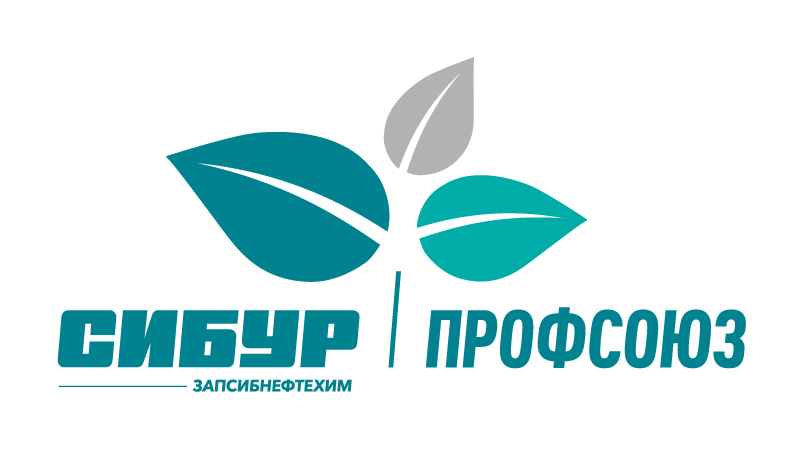 